Муниципальное казенноедошкольное образовательное учреждение детский сад  № 6 «Ручеек»Паспорт  подготовительной  группы«Пчелки»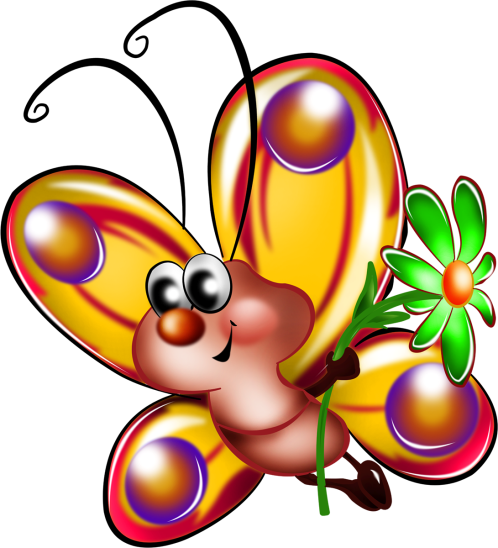 В группе работаютВоспитатель:Болатова Анжела ВладимировнаПомощник воспитателя:Зураева Светлана Ахметовна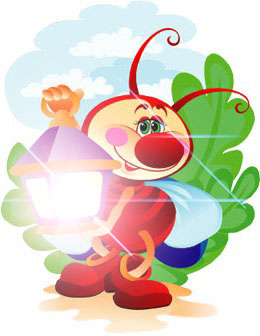 УГОЛОК ДЕТСКОГО ТВОРЧЕСТВА- Бумага для рисования;
- Баночки пластмассовые;
- Трафареты для рисования;
- Кисточки щетинные, Подставки для кистей;- Карандаши простые, цветные, Точилка для карандашей;
- Наборы фломастеров;
- Краски гуашь, акварель;
- Салфетки из ткани для осушивания кисти;
- Мелки восковые;
- Ватман формата А1 для составления совместных композиций;
- Бумага цветная;
- Безопасные ножницы- Клей карандаш, клей ПВА; 
- Пластилин;
- Доска для лепки; 
- Мольберт;
- Розетки для клея;
- Наборы шариковых ручек;
РАСПИСАНИЕ  НЕПОСРЕДСТВЕННО  ОБРАЗОВАТЕЛЬНОЙ  ДЕЯТЕЛЬНОСТИВ ПОДГОТОВИТЕЛЬНОЙ  ГРУППЕ  МКДОУ  №6 «РУЧЕЕК»                                                                     НА 2019-2020уч.годСписок детей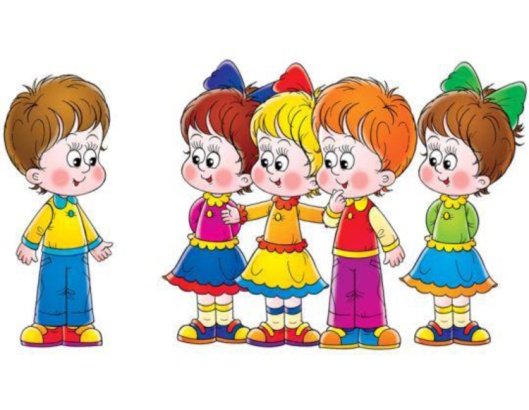 Режим пребывания в ДОУОрганизация режима пребывания детей в МКДОУ д/с №6 с 10-часовым пребыванием  с 8.00-18.00(холодное время года)Режим пребывания в ДОУОрганизация режима пребывания детей в МКДОУ д/с №6 с 10-часовым пребыванием  с 8.00-18.00(теплое время года)МУЗЫКАЛЬНЫЙ УГОЛОК1) Не озвученные музыкальные инструменты:- пианино;- гитары;- домра;- балалайка;2) Озвученные музыкальные инструменты:а) шумовые - ложки, бубны, погремушки, маракасы;3) Самодельные шумовые и ударные инструменты.4) Технические средства:- магнитофон;- флешка;5) Книги:- «Музыкальные инструменты»;6) Портреты композиторов.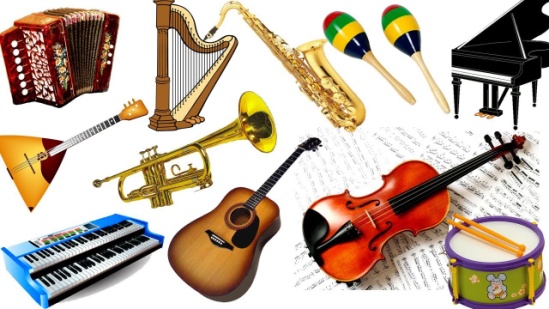 КНИЖНЫЙ УГОЛОКТематическая подборка детской художественной литературы;Альбомы «Узнай сказку», «Любимые сказочные герои»;Наглядно-дидактические пособия: «Пословицы и поговорки», «Загадки», «Русские сказки»;Библиотечный каталог и карточки читателей – (сюжетно-ролевая игра «Библиотека»);ИГРОВАЯ ЗОНАКомплект кухонной мебели.Комплект кухонной посуды.Мягкий диван.Сумки, корзины.Ветрина «магазин».Театральная ширма:7.- пальчиковый театр;8.- рукавички ;9.- настольный театр;10.- набор костюмов;11.Комплект транспортных средств.12.Куклы в одежде.13.Игровой детский лего-домик с мелкими игрушками.14. Атрибуты для сюжетно-ролевых игр:15.- «Салон красоты»;16.- «Больница»;17.- «Стройка»;18.- «Чудо мастер»;19.- «Магазин»;20. Настольный футбол.УЧЕБНЫЙ УГОЛОКДетские столы.Детские стулья.Доска.УГОЛОК ПРИРОДЫКомнатные растения;Природные материалы;Календарь природы;Дидактические игры;Альбом «Времена года»;Времена года в картинках: «Лето», «Зима», «Осень», «Весна»;7.- «Дикие животные»;8.- «Домашние животные»;9.- «Птицы»;
10.- «Насекомые»;11. Демонстрационный материал.ФИЗКУЛЬТУРНО-ОЗДОРОВИТЕЛЬНЫЙУГОЛОКМячи резиновые, мячи пластсмассовые (разного размера);Бубен;Кубики, Дидактический материал;Бамбентон;Кегли (большие и маленькие);7.Обручи разных размеров;9. Массажные дорожки и коврики;10. Набор крупных модулей;РАЗДЕВАЛКАИнформационный стенд для родителей;Информационный стенд «Уголок здоровья»;Индивидуальные шкафчики для раздевания;ДНИ НЕДЕЛИВИДЫ НОДДНИ НЕДЕЛИПодготовительная  группапонедельник1.Познание (ФЦКМ)                                                                                      2.Грамота                                                                                              3.Худ-ое твор-во(рисование)     вторник1. Познание (ФЭМП)                                                                          2.Музыка                                                                                3.Физкультурасреда1.Познание (ФЦКМ)                                                                 2.Музыка                                                                                     3.Родной языкчетверг1. Коммуникация(речевое развитие)                                               2.Родной язык                                                                                 3.Худ-ое твор-во(лепка,апплик.) пятница1.Чтение худ-ой лит-ры                                                                             2. Конструирование                                                                      3.Физкультура1Гасинова София Александровна2Гаглоев Астемир Аланович3Гулаева Аделина Ирлановна4Бестаев Сармат Иосифович5Дзотцоева Лаура Руслановна6Зурапова  София Маратовна7Икаева София Алановна8Касаев  Виталий Валерьевич9Марзаев Вова Вадимович10Магаев Давид  Вадимович11Оказова Дзерасса Асланбековна12Сосранова Роксалана Таймуразовна13Созаева  Лиза Андреевна14Хестанова Арина Хазбиевна15Хестанова  Зарина Хазбиевна16Царукаев Георгий Сосланович17Цабиев Астемир Заурович18Цопанов Мирон Нодарович                       Возрастные                          группыРежимныемоменты5-6,6летПриём, осмотр, игры, утренняя гимнастика.    Дежурство8.00-8.30Подготовка к завтраку.Завтрак.8.30-8.55Игры.8.55-9.00Непосредственно образовательная деятельность подгрупповая,индивид.  работа с детьми.9.00-10.35Подготовка к прогулке, прогулка (игры, наблюдения, труд).10.35-12.25Возвращение с прогулки. Игры. Подготовка к обеду.Обед.12.25-13.10 Подготовка ко сну.Дневной сон.13.10-15.00Постепенный  подъем, закаливающие процедуры. Полдник. 15.00-15.40Непосредственно образовательная деятельность, чтение художественной литературы. Игры15.40-16.30 Самостоятельная деятельность детей. Досуг.16.30-17.00  Прогулка.  Игры. Уход домой.17.00-18.00                       Возрастные                            группыРежимныемоменты5-6,6летПриём детей на воздухе, осмотр, игры, самостоятельная деятельность.  Утренняя гимнастика на свежем воздухе.8.00-8.30Подготовка к завтраку.Завтрак.8.30-8.55Самостоятельная деятельность, муз. деятельность, игры, чтение худ. литературы, индивид. работа с детьми.8.55-9.30Подготовка к прогулке, прогулка (игры, наблюдения, труд), физкультурные занятия на свежем воздухе9.30-12.30Возвращение с прогулки. Подготовка к обеду.Обед.12.30-13.00 Подготовка ко сну.Дневной сон.13.00-15.00Постепенный  подъем, закаливающие процедуры.15.00-15.40Подготовка к полднику. Полдник15.40-16.00  Игровая деятельность, самостоятельная деятельность детей. Прогулка. Уход домой.16.00-18.00